电话咨询【事项名称】电话咨询【申请条件】纳税（缴费）人通过拨打税务机关对外公开的咨询电话提出涉税（费）咨询需求，税务机关为其提供免费咨询服务。【设定依据】《中华人民共和国税收征收管理法》第七条【办理材料】电话咨询无需提供材料。【收费标准】不收费【办理时间】1.能即时答复的即时答复。2.不能即时答复的按规定时限回复。【联系电话】12366纳税缴费服务热线、各级税务机关对外公开的其他咨询服务电话。【办理流程】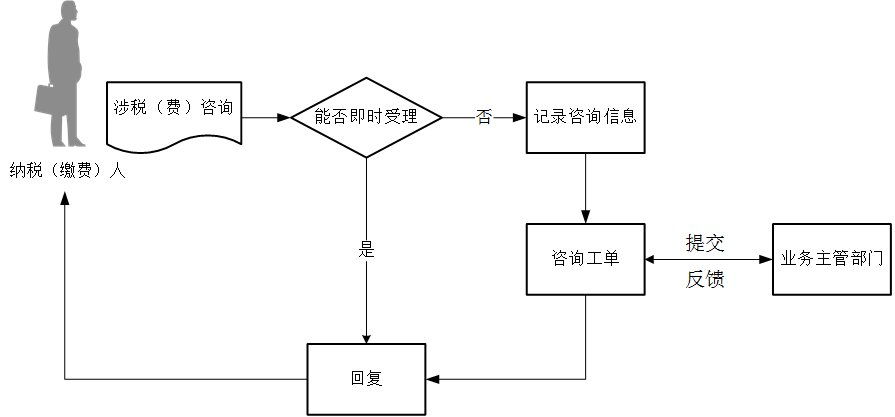 【纳税（缴费）人注意事项】电话咨询的答复仅供参考，具体以法律法规及相关规定为准。